“Growing together at the heart of God’s community”      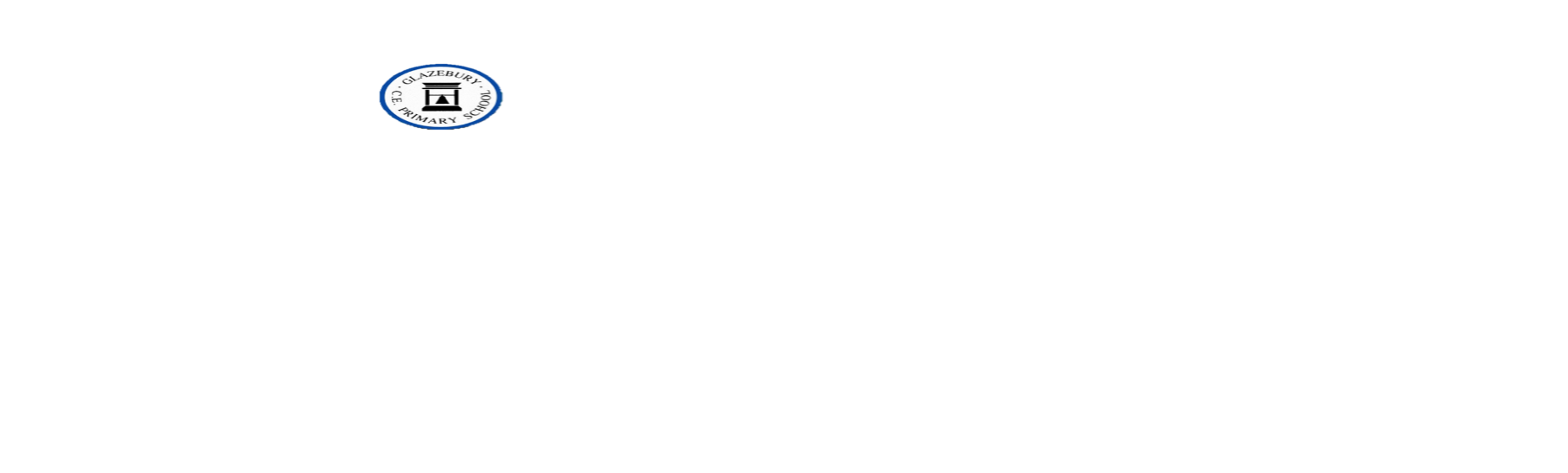 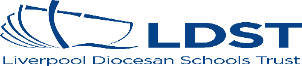 Head Teacher: Mrs Karen Mowbray   BA Hons   M Ed                                                                                                                                                                                                                                     Warrington Road,  Glazebury,                                                                                                                                                                                                                                            Warrington, Cheshire.   WA3 5LZ.Tel: 01925 763 234           Email:glazeburyprimary@ldst.org.uk18.3.2020Dear Parents and CarersRef: Covid 19As you are aware we are doing are very best to stay open especially for those that are in our emergency services, carers and to help protect the elderly in our community. During this ever-changing landscape it is very important that we follow the guidelines given to us by the Government and Public Health England. We want to reassure you at this time that we have:Restricted external visitorsCancelled collective worship –class worship to continueEnsure all children and staff wash hands upon arrival and throughout the day ( 20 seconds)Have extra cleaning practices in place ( door handles etc)Keep internal doors open to help reduce infection opportunitiesParents who are self-isolating at this time will not be penalised regarding attendance and absence will be recorded as exceptional circumstance.We have to cancel booster groups after school re staffing pressures and cinema and any future events are also cancelled.  Breakfast club and curriculum after school clubs are still continuing at this time. (sports, art and drama).Residential - Arete and Conway : Currently Government guide lines are very specific in that we should not cancel, however advice is constantly changing in some cases hourly. Both centres confirm daily that they are open and have no capacity to postpose or change dates. A final decision will take place on Friday please accept our deepest apologies for leaving it so late. Closure: In line with other countries there may come a time that we indeed need to close. Dependent on guidelines this may be a partial or full closure you will be informed fully of this should this happen.We have prepared both learning packs for self-isolation ( 7days/14 days) given out at the office and closure packs sent home on day of closure.  We also will be emailing fortnightly packs and directed learning for each year group via email.We are here to support especially during these unprecedented times and contact numbers and emails will be available. God Bless.Kind RegardsK.MowbrayHead Teacher